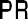 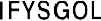 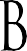 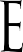 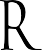 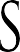 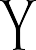 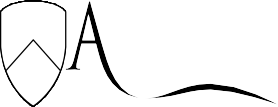 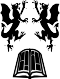 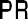 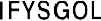 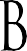 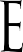 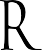 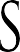 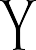 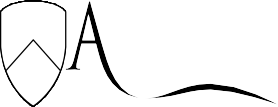 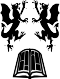 ARHOLI PhD TRWY WEITHIAU CYHOEDDEDIG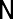 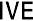 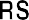 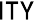 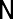 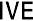 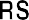 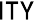 ADRODDIAD YR ARHOLWYR a FFURFLEN HYSBYSU CANLYNIAD Hon yw'r ffurflen ar gyfer arholiadau o fis Mawrth 2019 ymlaen.Cyfenw'r Ymgeisydd	 	Enwau Blaen yr Ymgeisydd (yn llawn)	 	Adran/Ysgol/Cyfadran	 	Teitl	 	Rhaid llenwi adrannau canlynol y ddogfen hon:Adroddiad yr Arholwr Allanol (sy'n cynnwys tair isadran);Adroddiad yr Arholwr Mewnol;Adroddiad ar y Cyd gan yr arholwyr allanol a mewnol (i'w lenwi ar ôl yr arholiad llafar);Hysbysiad i'r Brifysgol, wedi'i lofnodi a'i ddyddio, o Argymhelliad Arholi Ffurfiol yr Arholwyr ar Ganlyniad yr Arholiad.Mae cyfarwyddiadau i'r Byrddau Arholi ar gyfer Graddau Ymchwil wedi'u hatodi a dylai'r Cynullydd a Chadeirydd y Bwrdd Arholi eu darllen cyn symud ymlaen.Caiff yr arholwyr eu hatgoffa bod gan ymgeiswyr, o dan ddeddfwriaeth gyfredol diogelu data, yr hawl i weld unrhyw sylwadau a wneir amdanynt a'u gwaith yn yr adroddiadau hyn.111.1ADRODDIADAU'R ARHOLWR ALLANOL (Atodwch dudalennau ychwanegol yn ôl yr angen)Adroddiad yr Arholwr Allanol ar y Dadansoddiad Beirniadol a Gweithiau CyhoeddedigEnw'r Arholwr Allanol	 	Llofnod yr Arholwr Allanol	 	Dyddiad	 	Adroddiad yr Arholwr Allanol ar yr Arholiad Llafar (Atodwch dudalennau ychwanegol yn ôl yr angen)Enw'r Arholwr Allanol	 	Llofnod yr Arholwr Allanol	 	Dyddiad	 	Adroddiad yr Arholwr Allanol ar Faterion sy'n peri Pryder neu sydd o Ddiddordeb Cyffredinol: gan gynnwys materion yn ymwneud ag ansawdd a safonau y dylid eu dwyn i sylw'r Adran neu'r Brifysgol. (Atodwch dudalennau ychwanegol yn ôl yr angen)Enw'r Arholwr Allanol	 	Llofnod yr Arholwr Allanol	 	Dyddiad	 	ADRODDIAD YR ARHOLWR MEWNOL AR Y DADANSODDIAD BEIRNIADOL / GWEITHIAU CYHOEDDEDIG (Atodwch dudalennau ychwanegol yn ôl yr angen)Enw'r Arholwr Mewnol / 2il Arholwr Allanol  	Llofnod yr Arholwr Mewnol / 2il Arholwr Allanol 	Dyddiad	                   	__3.	ADRODDIAD AR Y CYD GAN YR ARHOLWYR ALLANOL A MEWNOL Gwahoddir yr arholwyr i roi adroddiad cryno ar y cyd ar ôl yr arholiad llafar.Dylai'r adroddiad grynhoi unrhyw safbwyntiau gwahanol ar y traethawd ymchwil y gellid bod wedi eu mynegi gan yr arholwyr yn eu hadroddiadau unigol. Gellir mynegi barn gytûn gryno ar brif gryfderau a gwendidau'r ymgeisydd, yr ymdriniaeth o'r pwnc, a hefyd ar y perfformiad yn yr arholiad llafar. Gallai'r adroddiad hwn roi sylwadau hefyd ar unrhyw anawsterau a brofwyd yn ystod y broses arholi ac, yn arbennig yn achos ymgeisyddiaethau aflwyddiannus, ar y dull y cafodd yr arholiad ei gynnal ac a oedd yr ymgeisydd wedi cael y cyfle i dynnu sylw'r bwrdd arholi at unrhyw amgylchiadau penodol a allai fod wedi effeithio ar ei berfformiad ef/pherfformiad hi. (Atodwch dudalennau ychwanegol yn ôl yr angen)Llofnod yr Arholwr Allanol                        ___________________________________________________ Llofnod yr Arholwr Mewnol / 2il Arholwr Allanol ___________________________________________Dyddiad                                                       _________________________________________________ARGYMHELLIAD FFURFIOL YR ARHOLWYR AR GANLYNIAD YR ARHOLIADMae'r Bwrdd Arholwyr, ar ôl ystyried y gwaith a gyflwynwyd am radd Doethur Athroniaeth, sef Doethuriaeth gan yr ymgeisydd a enwir uchod yn argymell: [nodwch un yn unig o blith yr isod; rhoddir eglurhad a chyfarwyddyd gogyfer â phob un yn y llawlyfr "Cyfarwyddiadau i Fyrddau Arholi".](ticiwch y blwch)Llofnod yr Arholwr Allanol	 	Llofnod yr 2il Arholwr Allanol / Mewnol	 	Llofnod y Cadeirydd	 	Dyddiad		____________________________________________________(a)y dylid cymeradwyo'r ymgeisydd am radd PhD yn amodol ar gyflawni unrhyw fân gywiriadau y gofynnir amdanynt gan y Bwrdd Arholi . Dylai'r cywiriadau gael eu cwblhau o fewn pedair wythnos waith o ddyddiad hysbysu'r ymgeisydd o ganlyniad yr arholiad. Gall y Bwrdd fynnu bod y cywiriadau yn cael eu harchwilio gan y naill neu'r llall neu'r ddau arholwr cyn cychwyn y broses ddyfarnu. (Defnyddiwch y categori hwn hefyd os nad oes angen cywiriadau.)na ddylid cymeradwyo'r ymgeisydd am radd PhD ond caniatáu iddo/iddi ddiwygio'r dadansoddiad beirniadol a’i ailgyflwyno am radd PhD ar ôl talu ffi ailgyflwyno. Gellir caniatáu un cyfle i ymgeisydd ailgyflwyno'r gwaith. Rhaid ailgyflwyno o fewn cyfnod heb fod dros ddeuddeg mis o ddyddiad yr hysbysiad swyddogol i'r ymgeisydd am ganlyniad yr arholiad. Rhaid defnyddio'r canlyniad hwn os yw'r dadansoddiad beirniadol yn foddhaol o ran sylwedd ond yn ddiffygiol o ran manylion a chyflwyniad.DS Ni fydd y dewis hwn ar gael wrth arholi gwaith a ailgyflwynwyd.na ddylid cymeradwyo'r ymgeisydd am radd. Rhaid defnyddio'r canlyniad hwn os nad yw'r gweithiau cyhoeddedig yn cyrraedd safon y dyfarniad a / neu os nad yw'r dadansoddiad beirniadol yn cyflwyno'r achos ar gyfer dyfarnu PhD.na ddylid cymeradwyo'r ymgeisydd am radd PhD ond caniatáu iddo/iddi ddiwygio'r dadansoddiad beirniadol a’i ailgyflwyno am radd PhD ar ôl talu ffi ailgyflwyno. Gellir caniatáu un cyfle i ymgeisydd ailgyflwyno'r gwaith. Rhaid ailgyflwyno o fewn cyfnod heb fod dros ddeuddeg mis o ddyddiad yr hysbysiad swyddogol i'r ymgeisydd am ganlyniad yr arholiad. Rhaid defnyddio'r canlyniad hwn os yw'r dadansoddiad beirniadol yn foddhaol o ran sylwedd ond yn ddiffygiol o ran manylion a chyflwyniad.DS Ni fydd y dewis hwn ar gael wrth arholi gwaith a ailgyflwynwyd.na ddylid cymeradwyo'r ymgeisydd am radd. Rhaid defnyddio'r canlyniad hwn os nad yw'r gweithiau cyhoeddedig yn cyrraedd safon y dyfarniad a / neu os nad yw'r dadansoddiad beirniadol yn cyflwyno'r achos ar gyfer dyfarnu PhD.